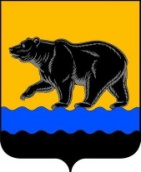 ГЛАВА ГОРОДА НЕФТЕЮГАНСКАпостановлениеот 31.10.2022							                                     № 93г.НефтеюганскО признании утратившим силу постановления главы города Нефтеюганска от 24.01.2018 № 5 «О муниципальном межведомственном опекунском совете города Нефтеюганска»В соответствии с Законом Ханты-Мансийского автономного округа - Югры от 24.02.2022 № 10-оз «О внесении изменений в отдельные законы Ханты-Мансийского автономного округа – Югры и признании утратившим силу Закона Ханты-Мансийского автономного округа – Югры «О наделении органов местного самоуправления муниципальных образований Ханты-Мансийского автономного округа – Югры отдельными государственными полномочиями по осуществлению деятельности по опеке и попечительству», приказом Департамента социального развития Ханты-Мансийского автономного округа – Югры от 23.03.2022 № 375-р «Об организационных мероприятиях по внедрению с 1 января 2023 года региональной модели управления в сфере опеки и попечительства», Уставом города Нефтеюганска, распоряжением администрации города Нефтеюганска от 05.09.2022 № 313-р «Об утверждении плана мероприятий по осуществлению полномочий по опеке и попечительству  в органах местного самоуправления города Нефтеюганска и проведению организационно-штатных мероприятий в управлении опеки и попечительства администрации города Нефтеюганска»:1.Признать утратившим силу постановление главы города Нефтеюганска от 24.01.2018 № 5 «О муниципальном межведомственном опекунском совете города Нефтеюганска».2.Постановление вступает в силу с 01.01.2023.Глава города Нефтеюганска                                                                                  Э.Х.Бугай